In my Town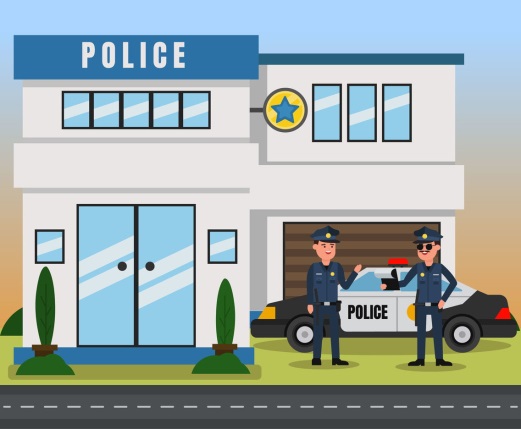 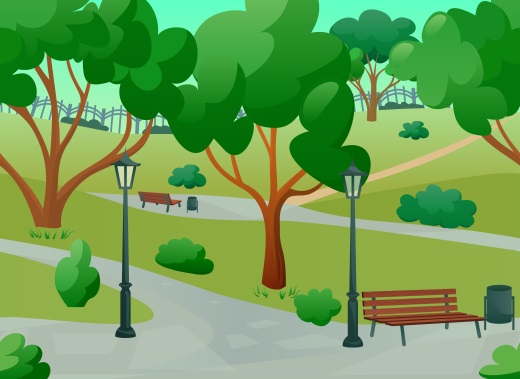 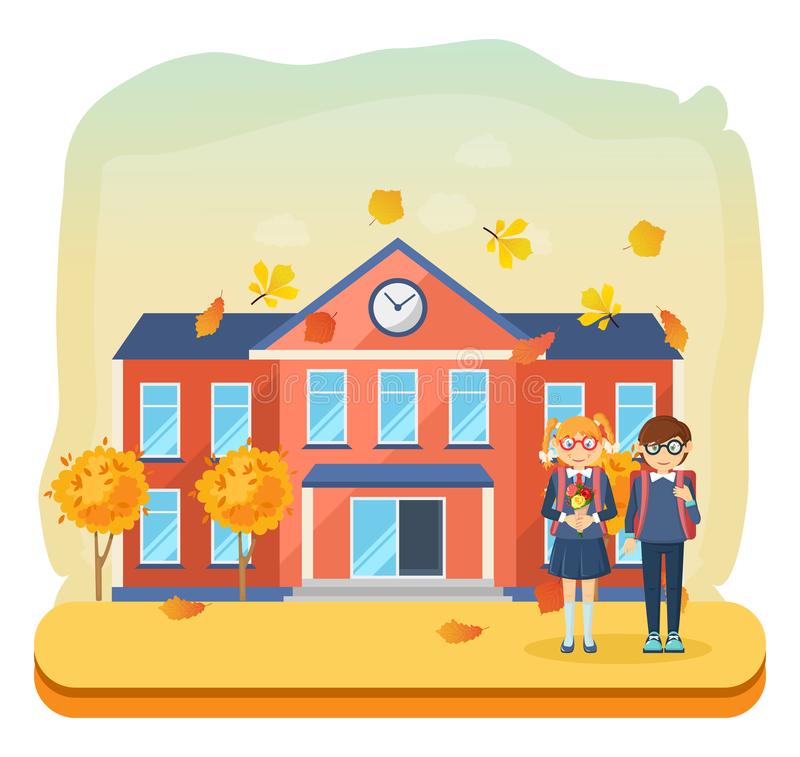               1                          2                         3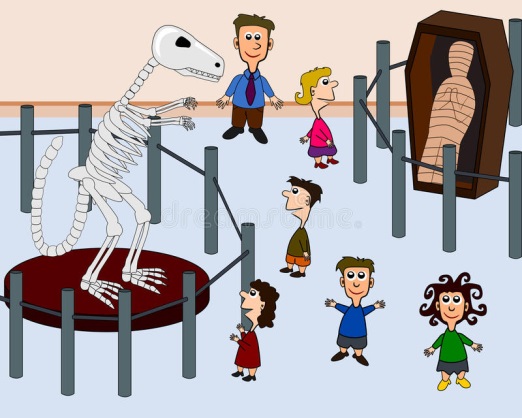 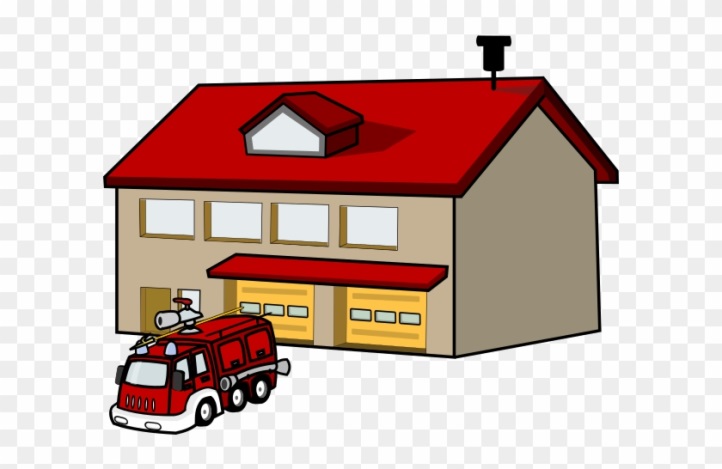 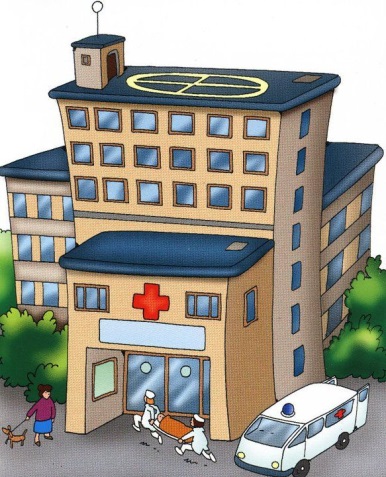              4                           5                          6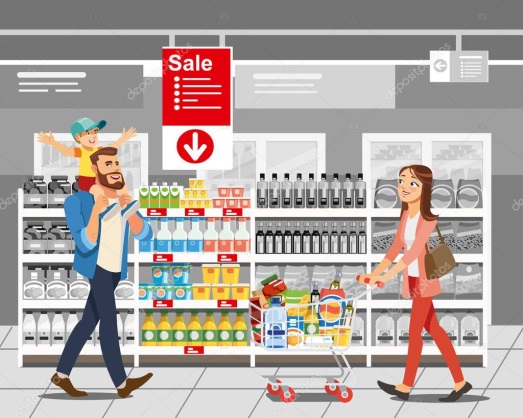 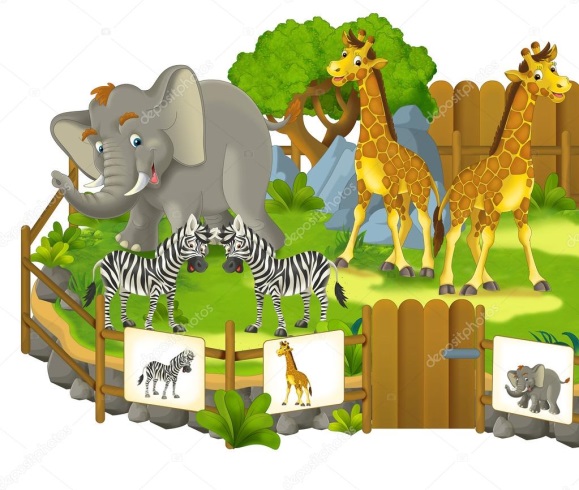 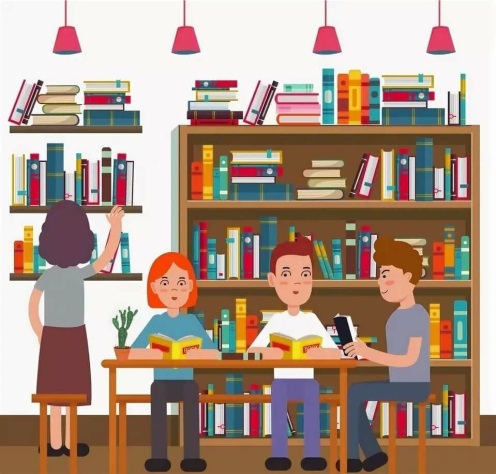              7                           8                         9 a -Zoo        b -museum      c -fire station   d –park     e -supermarket      f – school g -police office      h -hospital      i -library